TERMO DE COMPROMISSO DE ESTÁGIO (TCE) 
(Instrumento decorrente do convênio/cadastro de unidade concedente IFSC / NOME DA CONCEDENTE)     (    ) Estágio Obrigatório                                  (     ) Estágio Não-obrigatórioO(a) estudante, abaixo relacionado, regularmente matriculado e com efetiva frequência, doravante denominado ESTAGIÁRIO;a (o) NOME DA CONCEDENTE, CNPJ nº. xxxxxxxxxxxxx, doravante denominado CONCEDENTE, representada por seu CARGO DO REPRESENTANTE, o(a) Sr(a). NOME DO REPRESENTANTE, portador do CPF n° xxxxxxxxxxxxx, E-mail: xxxxxxxxxxxxxxx , situado à(o) [ENDEREÇO COMPLETO – CEP, CIDADE/UF, BAIRRO e TELEFONE], e a Instituição de Ensino INSTITUTO FEDERAL DE SANTA CATARINA, Câmpus Joinville, doravante denominado IFSC, neste ato representado pelo Diretor-Geral, Maick da Silveira Viana, CPF n°. 050.485.359-79, resolvem firmar o presente Termo de Compromisso para a realização de estágio curricular em conformidade com o que determina a Lei nº 11.788, de 25 de setembro de 2008 e a Resolução nº 74 CEPE/IFSC dezembro de 2016, mediante as seguintes cláusulas e condições:At. 1º O estágio curricular, obrigatório ou não, é ato educativo escolar supervisionado, desenvolvido no ambiente de trabalho e visa ao aprendizado de competências próprias da atividade profissional e à contextualização curricular, objetivando o desenvolvimento do educando para a vida cidadã e para o trabalho.Art. 2º - O ESTAGIÁRIO desenvolverá atividades dentro de sua área de formação, respeitados a etapa, a modalidade de formação do estudante e o horário do calendário escolar.Parágrafo único - Em se tratando de estagiário menor de 18 (dezoito) anos, as atividades não poderão ser insalubres, perigosas ou penosas.     Art. 3º Considerando o quadro atual de emergência em saúde pública, a parte concedente compromete-se a respeitar as recomendações das autoridades de saúde para o estado de Santa Catarina, assim como as orientações do Ministério Público do Trabalho, dentre as quais: priorizar, sempre que possível, o trabalho remoto; quando presencial, garantir segurança sanitária no local de trabalho (fornecimento e uso de Equipamentos de Proteção Individual (EPIs), higienização, limpeza e sanitização de ambientes, distanciamento social recomendado, ambientes arejados, dentre outras medidas).Parágrafo único - Os estudantes que optem por desenvolver estágio obrigatório e não obrigatório de forma presencial declaram ter ciência que deverão seguir os protocolos indicados pelas autoridades sanitárias, assim como declaram estar cientes de que lhes é facultada a possibilidade de realização do estágio obrigatório apenas no retorno das atividades presenciais e que o IFSC não se responsabiliza pelos riscos de contágio pela COVID-19 durante o período de realização do estágio.Art. 4º Compete à CONCEDENTE:§1º Ofertar instalações que tenham condições de proporcionar ao educando atividades de aprendizagem social, profissional e cultural.§2° Indicar Supervisor, com formação na área, para orientar e avaliar as atividades do ESTAGIÁRIO(A).§3° Contratar em favor do ESTAGIÁRIO(A) seguro contra acidentes pessoais, compatíveis com valores de mercado; e encaminhar ao IFSC uma via da apólice de seguro.§4° Conceder ao ESTAGIÁRIO(A) bolsa ou outra forma de contraprestação, bem como auxílio transporte, sendo compulsórios na hipótese de estágio não obrigatório.§5° Conceder ao ESTAGIÁRIO(A), sempre que o estágio tenha duração igual ou superior a 1 (um) ano, período de recesso de 30 (trinta) dias, a ser gozado preferencialmente durante suas férias escolares.I. O recesso deverá ser remunerado, quando o estagiário receber bolsa ou outra forma de contraprestação. II. Os dias de recesso serão concedidos de maneira proporcional, nos casos de o estágio ter duração inferior a 1 (um) ano.§6º Enviar ao IFSC o Relatório Parcial, a cada 6 (meses), com ciência obrigatória do aluno.§7° Enviar ao IFSC o Termo de Realização de Estágio (TRE), por ocasião do desligamento do estagiário(a), conforme modelo disponibilizado.§8º Aplicar ao ESTAGIÁRIO(A) a legislação relacionada à saúde e segurança no trabalho. Art. 5º Compete ao ESTAGIÁRIO(A):§1º Acatar as normas da CONCEDENTE e do IFSC.§2º Atuar com empenho, interesse e ética no desenvolvimento das atividades previstas.§3º Submeter-se às avaliações de desempenho.§4º Entregar ao seu Orientador de Estágio do IFSC os relatórios parciais de atividades e o Termo de Realização de Estágio (TRE), de acordo com as normas pré-estabelecidas pelo IFSC.Art. 6º Compete ao IFSC: §1º Avaliar as instalações da parte concedente do estágio e sua adequação à formação cultural e profissional do estudante.§2º Indicar professor Orientador de Estágio, como responsável pelo acompanhamento e avaliação das atividades do estudante.§3º Zelar pelo cumprimento do Termo de Compromisso de Estágio (TCE), encaminhando o ESTAGIÁRIO(A) para outro local em caso de descumprimento das normas do TCE. Art. 7º O estágio será desenvolvido de acordo com as seguintes condições: Vigência do estágio:Data de Início do estágio:                                           Data de Fim do estágio:Período de Realização:Art. 8º O período de estágio poderá ser prorrogado, por meio da emissão de Termo Aditivo, mediante prévio entendimento entre as partes.Art. 9º Tanto a CONCEDENTE, o IFSC, como o ESTAGIÁRIO(A) poderão, a qualquer momento, dar por encerrado o estágio, mediante Termo de Rescisão de Estágio.Art. 10 Nas cidades em que o transporte público estiver restrito por conta da pandemia Covid-19, as unidades concedentes poderão substituir o auxílio transporte previsto em lei por transporte alternativo, ficando isentas de pagamento de auxílio transporte apenas em caso de arcar com transporte alternativo.Art. 11 O seguro contra acidentes pessoais, cuja contratação é prevista na Lei de Estágio, não cobre complicações de saúde relacionadas à COVID-19.Art. 12 Em caso de sintomas ou suspeita de COVID-19, o estudante deverá ser afastado imediatamente das atividades de estágio e encaminhado ao Serviço de Saúde do município, devendo a concedente comunicar a instituição de ensino.Art. 13 A duração do estágio, na mesma parte concedente, não poderá exceder a 2 (dois) anos, exceto quando se tratar de estagiário pessoa com deficiência. Art. 14 Fica assegurado ao estagiário a redução da carga horária pela metade em períodos de avaliação escolar da instituição de ensino, desde que devidamente comprovado, a fim de garantir o bom desempenho do estudante.Art. 15 A não-observância do estabelecido neste Termo de Compromisso de Estágio (TCE) implicará configuração de vínculo empregatício e responsabilizará diretamente a concedente de todos os fins da legislação trabalhista e previdenciária.Art. 16 Fica firmado o presente em 3 (três) vias de igual teor e forma.E por estarem assim justos e acordados, firmam o presente Termo de Compromisso.Joinville, ______ / ________ / _________.Nome:Nome:Nome:Nome:Data de nascimento:Data de nascimento:Data de nascimento:Matrícula:Matrícula:CPF:CPF:CPF:RG:RG:Curso:Curso:Curso:Curso:Curso:Módulo:Módulo:Endereço:Endereço:Endereço:Endereço:Bairro:Bairro:Bairro:Complemento:CEP:CEP:Cidade:Cidade:Cidade:UF:Fone/Celular:Fone/Celular:Fone/Celular:Fone/Celular:E-mail:E-mail:E-mail: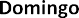 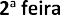 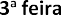 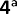 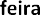 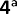 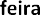 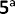 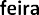 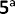 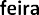 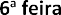 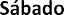 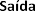 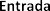 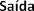 Área/Setor:Carga horária semanal:Bolsa auxílio:Auxílio Transporte:       /diaLocal do Estágio:Apólice de Seguro nº.                                                 Valor do Seguro: Nome da seguradora:                                                  CNPJ:Supervisor de Estágio:                                                          CPF:  Cargo: Fone/Celular:                                                              E-mail:PLANO DE ATIVIDADES DE ESTÁGIO (PAE):______________________________________NOMEESTAGIÁRIO(A)______________________________________                         RESPONSÁVEL   (Obrigatório para menor de 18 anos)______________________________________   NOME E CARIMBOSUPERVISOR(A) DE ESTÁGIO_________________________________________NOME E CARIMBOREPRESENTANTE DA CONCEDENTE________________________________________NOME E CARIMBO        COORDENADOR (A) DE ESTÁGIO__________________________________________NOME E CARIMBODIRETOR(A) GERAL - IFSC CÂMPUS JOINVILLE